1. Мухаррамمحـرّم‎1. Мухаррамمحـرّم‎1. Мухаррамمحـرّم‎1. Мухаррамمحـرّم‎1. Мухаррамمحـرّم‎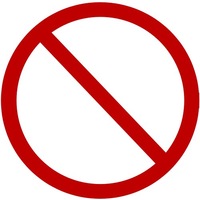 2. Сафарصفـر‎2. Сафарصفـر‎2. Сафарصفـر‎2. Сафарصفـر‎2. Сафарصفـر‎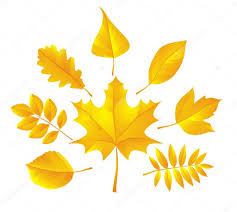 3. Раби‘-аль-аввальربـيع الأول3. Раби‘-аль-аввальربـيع الأول3. Раби‘-аль-аввальربـيع الأول3. Раби‘-аль-аввальربـيع الأول3. Раби‘-аль-аввальربـيع الأول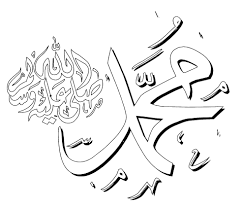 4. Раби‘-ас-саниربـيع الـثاني‎4. Раби‘-ас-саниربـيع الـثاني‎‎4. Раби‘-ас-саниربـيع الـثاني‎4. Раби‘-ас-саниربـيع الـثاني‎4. Раби‘-ас-саниربـيع الـثاني‎‎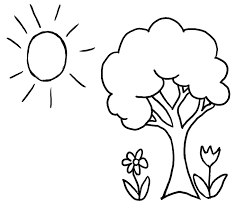 5. Джумад-аль-аввальجمادى الأولى5. Джумад-аль-аввальجمادى الأولى5. Джумад-аль-аввальجمادى الأولى5. Джумад-аль-аввальجمادى الأولى5. Джумад-аль-аввальجمادى الأولى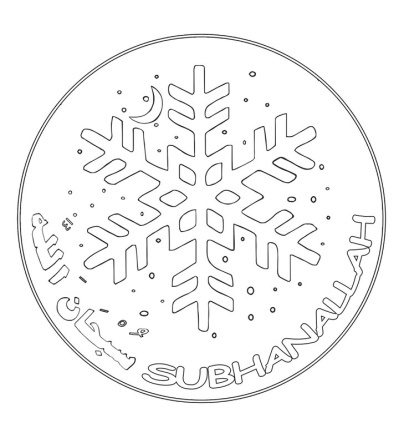 6. Джумад-аль-ахирجمادى الآخرة6. Джумад-аль-ахирجمادى الآخرة6. Джумад-аль-ахирجمادى الآخرة6. Джумад-аль-ахирجمادى الآخرة6. Джумад-аль-ахирجمادى الآخرة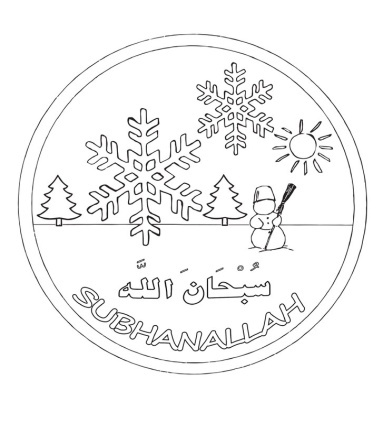 7. Раджабرجب‎7. Раджабرجب‎7. Раджабرجب‎7. Раджабرجب‎7. Раджабرجب‎‎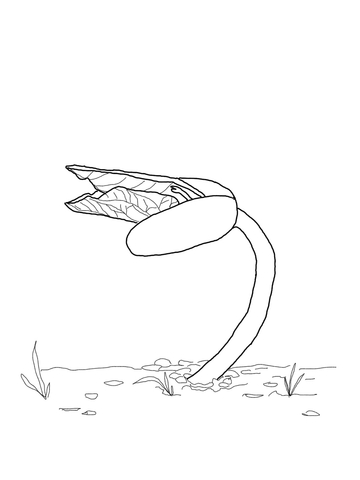 8. Ша‘банشعـبان8. Ша‘банشعـبان8. Ша‘банشعـبان8. Ша‘банشعـبان8. Ша‘банشعـبان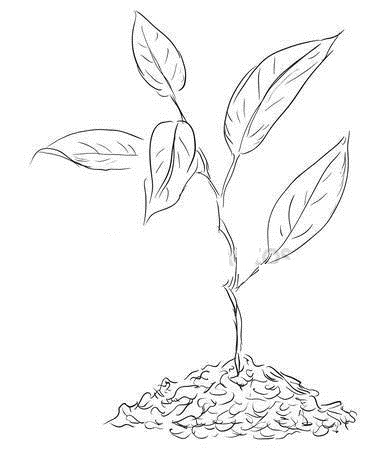 9. Рамаданرمضان9. Рамаданرمضان9. Рамаданرمضان9. Рамаданرمضان9. Рамаданرمضان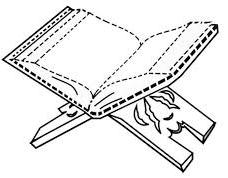 10. Шаввальشوّال‎10. Шаввальشوّال‎10. Шаввальشوّال‎10. Шаввальشوّال‎10. Шаввальشوّال‎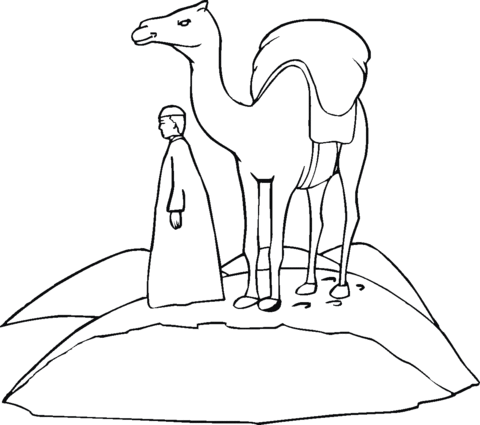 11. Зуль-ка‘даذو الـقـعـدة11. Зуль-ка‘даذو الـقـعـدة11. Зуль-ка‘даذو الـقـعـدة11. Зуль-ка‘даذو الـقـعـدة11. Зуль-ка‘даذو الـقـعـدة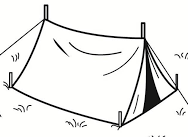 12. Зуль-хиджаذو الحجة12. Зуль-хиджаذو الحجة12. Зуль-хиджаذو الحجة12. Зуль-хиджаذو الحجة12. Зуль-хиджаذو الحجة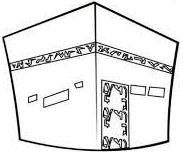 